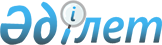 О внесении изменений и дополнений в решение Западно-Казахстанского областного маслихата от 14 декабря 2015 года № 29-2 "Об областном бюджете на 2016-2018 годы"
					
			Утративший силу
			
			
		
					Решение Западно-Казахстанского областного маслихата от 8 апреля 2016 года № 3-1. Зарегистрировано Департаментом юстиции Западно-Казахстанской области 13 апреля 2016 года № 4333. Утратило силу решением маслихата Западно-Казахстанской области от 24 февраля 2017 года № 9-17      Сноска. Утратило силу решением маслихата Западно-Казахстанской области от 24.02.2017 № 9-17 (вводится в действие со дня первого официального опубликования).

      В соответствии с Бюджетным кодексом Республики Казахстан от 4 декабря 2008 года и Законом Республики Казахстан "О местном государственном управлении и самоуправлении в Республике Казахстан" от 23 января 2001 года областной маслихат РЕШИЛ:

      1. Внести в решение Западно-Казахстанского областного маслихата от 14 декабря 2015 года № 29-2 "Об областном бюджете на 2016-2018 годы" (зарегистрированное в Реестре государственной регистрации нормативных правовых актов за № 4190, опубликованное 24 декабря 2015 года в газете "Приуралье"), следующие изменения и дополнения:

      пункт 1 изложить в следующей редакции:

      "1. Утвердить областной бюджет на 2016-2018 годы согласно приложениям 1, 2 и 3 соответственно, в том числе на 2016 год в следующих объемах:

      1) доходы – 115 233 548 тысяч тенге:

      налоговые поступления – 25 176 717 тысяч тенге;

      неналоговые поступления – 686 320 тысяч тенге;

      поступления от продажи основного капитала – 1 000 тысяча тенге;

      поступления трансфертов – 89 369 511 тысяч тенге;

      2) затраты – 116 936 395 тысяч тенге:

      3) чистое бюджетное кредитование – 1 670 329 тысяч тенге:

      бюджетные кредиты – 4 874 748 тысяч тенге;

      погашение бюджетных кредитов – 3 204 419 тысяч тенге;

      4) сальдо по операциям с финансовыми активами – 0 тенге:

      приобретение финансовых активов – 0 тенге;

      поступления от продажи финансовых активов государства – 0 тенге;

      5) дефицит (профицит) бюджета – -3 373 176 тысяч тенге;

      6) финансирование дефицита (использование профицита) бюджета – 3 373 176 тысяч тенге:

      поступление займов – 4 700 769 тысяч тенге;

      погашение займов – 3 204 419 тысяч тенге;

      используемые остатки бюджетных средств – 1 876 826 тысяч тенге.";

      в подпункте 1) пункта 3:

      абзац первый изложить в следующей редакции:

      "1) учесть в областном бюджете на 2016 год поступление целевых трансфертов и кредитов из республиканского бюджета в общей сумме 50 616 985 тысяч тенге:";

      абзац третий изложить в следующей редакции:

      "увеличение государственного образовательного заказа на подготовку специалистов в организациях технического и профессионального образования – 170 285 тысяч тенге;";

      абзац пятый изложить в следующей редакции:

      "закуп лекарственных средств, вакцин и других иммунобиологических препаратов – 2 619 718 тысяч тенге;";

      абзац шестой изложить в следующей редакции:

      "оказание медицинской помощи населению субъектами здравоохранения районного значения и села и амбулаторно-поликлинической помощи – 12 088 869 тысяч тенге;";

      абзац четырнадцатый изложить в следующей редакции:

      "обустройство пешеходных переходов звуковыми и световыми устройствами в местах расположения организаций, ориентированных на обслуживание инвалидов – 29 434 тысячи тенге;";

      абзац пятнадцатый изложить в следующей редакции:

      "увеличение норм обеспечения инвалидов обязательными гигиеническими средствами – 113 547 тысяч тенге;";

      абзац девятнадцатый изложить в следующей редакции:

      "субсидирование стоимости услуг по подаче питьевой воды из особо важных локальных систем водоснабжения, являющихся безальтернативными источниками питьевого водоснабжения – 451 117 тысяч тенге;";

      абзац двадцать второй изложить в следующей редакции:

      "возмещение части расходов, понесенных субъектом агропромышленного комплекса, при инвестиционных вложениях – 2 439 327 тысяч тенге;";

      абзац тридцать восьмой изложить в следующей редакции:

       "субсидирование процентной ставки по кредитам – 2 013 207 тысяч тенге;";

      абзац тридцать девятый изложить в следующей редакции:

      "гарантирование по кредитам банков для реализации проектов – 190 857 тысяч тенге;

      дополнить абзацем сорок первым следующего содержания:

      "субсидирование процентной ставки по кредитным и лизинговым обязательствам в рамках направления по финансовому оздоровлению субъектов агропромышленного комплекса – 21 246 тысяч тенге;";

      дополнить абзацем сорок вторым следующего содержания:

      "субсидирование ставок вознаграждения по кредитам, а также лизингу технологического оборудования и сельскохозяйственной техники – 888 967 тысяч тенге;";

      дополнить абзацем сорок третьим следующего содержания:

      "обеспечение экономической стабильности – 2 425 179 тысяч тенге;";

      дополнить абзацем сорок четвертым следующего содержания:

      "обеспечение компенсации потерь местных бюджетов – 479 489 тысяч тенге;";

      подпункт 2) пункта 3 изложить в следующей редакции:

      "2) учесть в областном бюджете на 2016 год поступление целевых трансфертов из Национального фонда Республики Казахстан в общей сумме 6 444 589 тысяч тенге: 

      проектирование, развитие и (или) обустройство инженерно-коммуникационной инфраструктуры – 3 173 158 тысяч тенге;

      строительство и реконструкцию объектов образования – 287 083 тысячи тенге;

      реконструкция и строительство систем тепло-, водоснабжения и водоотведения – 2 554 348 тысяч тенге;

      кредитование областных бюджетов на содействие развитию предпринимательства в рамках Дорожной карты занятости 2020 – 430 000 тысяч тенге.";

      дополнить пунктом 4-1 следующего содержания:

      "4-1. Учесть, что в областном бюджете на 2016 год предусмотрен возврат неиспользованных (недоиспользованных) целевых трансфертов районными (городскими) бюджетами в сумме 7 309 тысяч тенге.";

      дополнить пунктом 4-2 следующего содержания:

      "4-2. Учесть, что в областном бюджете на 2016 год предусмотрен возврат неиспользованных (недоиспользованных) целевых трансфертов в сумме 17 802 тысячи тенге.";

      дополнить пунктом 4-3 следующего содержания:

      "4-3. Учесть, что в областном бюджете на 2016 год предусмотрены целевые трансферты на развитие и целевые текущие трансферты районным (городскому) бюджетам, выделяемые за счет средств областного бюджета в общей сумме 4 717 619 тысяч тенге, в том числе:

      2 407 015 тысяч тенге – целевые текущие трансферты;

      2 310 604 тысячи тенге – целевые трансферты на развитие.

      Распределение указанных сумм районным (городскому) бюджетам осуществляется на основании постановления акимата области.".

      приложение 1 к указанному решению изложить в новой редакции согласно приложению к настоящему решению.

      2. Руководителю аппарата областного маслихата (Султанов А.) обеспечить государственную регистрацию данного решения в органах юстиции, его официальное опубликование в информационно-правовой системе "Әділет" и в средствах массовой информации.

      3. Настоящее решение вводится в действие с 1 января 2016 года.

 Областной бюджет на 2016 год
					© 2012. РГП на ПХВ «Институт законодательства и правовой информации Республики Казахстан» Министерства юстиции Республики Казахстан
				
      Председатель сессии

С. Сулеймен

      Секретарь областного маслихата

М.Құлшар
Приложение
к решению
Западно-Казахстанского областного маслихата
от 8 апреля 2016 года №3-1
Приложение 1
к решению
Западно-Казахстанского областного маслихата
от 14 декабря 2015 года №29-2Категория

Категория

Категория

Категория

Категория

Сумма,
тысяч тенге

Класс

Класс

Класс

Класс

Сумма,
тысяч тенге

Подкласс

Подкласс

Подкласс

Сумма,
тысяч тенге

Наименование

Наименование

Сумма,
тысяч тенге

1

2

3

4

4

5

1) Доходы

1) Доходы

115 233 548

1

Налоговые поступления

Налоговые поступления

25 176 717

01

Подоходный налог

Подоходный налог

8 938 432

2

Индивидуальный подоходный налог

Индивидуальный подоходный налог

8 938 432

03

Социальный налог

Социальный налог

15 058 423

1

Социальный налог

Социальный налог

15 058 423

05

Внутренние налоги на товары, работы и услуги

Внутренние налоги на товары, работы и услуги

1 179 862

3

Поступления за использование природных и других ресурсов

Поступления за использование природных и других ресурсов

1 179 862

4

Сборы за ведение предпринимательской и профессиональной деятельности

Сборы за ведение предпринимательской и профессиональной деятельности

0

07

Прочие налоги

Прочие налоги

0

1

Прочие налоги

Прочие налоги

0

2

Неналоговые поступления

Неналоговые поступления

686 320

01

Доходы от государственной собственности

Доходы от государственной собственности

120 376

1

Поступления части чистого дохода государственных предприятий

Поступления части чистого дохода государственных предприятий

8 870

3

Дивиденды на государственные пакеты акций, находящиеся в государственной собственности

Дивиденды на государственные пакеты акций, находящиеся в государственной собственности

0

4

Доходы на доли участия в юридических лицах, находящиеся в государственной собственности

Доходы на доли участия в юридических лицах, находящиеся в государственной собственности

0

5

Доходы от аренды имущества, находящегося в государственной собственности

Доходы от аренды имущества, находящегося в государственной собственности

18 100

6

Вознаграждения за размещение бюджетных средств на банковских счетах

Вознаграждения за размещение бюджетных средств на банковских счетах

0

7

Вознаграждения по кредитам, выданным из государственного бюджета

Вознаграждения по кредитам, выданным из государственного бюджета

93 406

03

Поступления денег от проведения государственных закупок, организуемых государственными учреждениями, финансируемыми из государственного бюджета

Поступления денег от проведения государственных закупок, организуемых государственными учреждениями, финансируемыми из государственного бюджета

0

1

Поступления денег от проведения государственных закупок, организуемых государственными учреждениями, финансируемыми из государственного бюджета

Поступления денег от проведения государственных закупок, организуемых государственными учреждениями, финансируемыми из государственного бюджета

0

04

Штрафы, пени, санкции, взыскания, налагаемые государственными учреждениями, финансируемыми из государственного бюджета, а также содержащимися и финансируемыми из бюджета (сметы расходов) Национального Банка Республики Казахстан

Штрафы, пени, санкции, взыскания, налагаемые государственными учреждениями, финансируемыми из государственного бюджета, а также содержащимися и финансируемыми из бюджета (сметы расходов) Национального Банка Республики Казахстан

500 000

1

Штрафы, пени, санкции, взыскания, налагаемые государственными учреждениями, финансируемыми из государственного бюджета, а также содержащимися и финансируемыми из бюджета (сметы расходов) Национального Банка Республики Казахстан, за исключением поступлений от организаций нефтяного сектора

Штрафы, пени, санкции, взыскания, налагаемые государственными учреждениями, финансируемыми из государственного бюджета, а также содержащимися и финансируемыми из бюджета (сметы расходов) Национального Банка Республики Казахстан, за исключением поступлений от организаций нефтяного сектора

500 000

06

Прочие неналоговые поступления

Прочие неналоговые поступления

65 944

1

Прочие неналоговые поступления

Прочие неналоговые поступления

65 944

3

Поступления от продажи основного капитала

Поступления от продажи основного капитала

1 000

01

Продажа государственного имущества, закрепленного за государственными учреждениями

Продажа государственного имущества, закрепленного за государственными учреждениями

1 000

1

Продажа государственного имущества, закрепленного за государственными учреждениями

Продажа государственного имущества, закрепленного за государственными учреждениями

1 000

4

Поступления трансфертов

Поступления трансфертов

89 369 511

01

Трансферты из нижестоящих органов государственного управления

Трансферты из нижестоящих органов государственного управления

7 309

2

Трансферты из районных (городских) бюджетов

Трансферты из районных (городских) бюджетов

7 309

02

Трансферты из вышестоящих органов государственного управления

Трансферты из вышестоящих органов государственного управления

89 362 202

1

Трансферты из республиканского бюджета

Трансферты из республиканского бюджета

89 362 202

03

Трансферты в бюджеты областей, городов Астаны и Алматы

Трансферты в бюджеты областей, городов Астаны и Алматы

0

1

Взаимоотношения областного бюджета, бюджета городов Астаны и Алматы с другими областными бюджетами, бюджетами городов Астаны и Алматы

Взаимоотношения областного бюджета, бюджета городов Астаны и Алматы с другими областными бюджетами, бюджетами городов Астаны и Алматы

0

Функциональная группа

Функциональная группа

Функциональная группа

Функциональная группа

Функциональная группа

Сумма,
тысяч тенге

Функциональная подгруппа

Функциональная подгруппа

Функциональная подгруппа

Функциональная подгруппа

Сумма,
тысяч тенге

Администратор бюджетных программ

Администратор бюджетных программ

Администратор бюджетных программ

Сумма,
тысяч тенге

Бюджетная программа

Бюджетная программа

Сумма,
тысяч тенге

Наименование

Сумма,
тысяч тенге

1

2

3

4

5

6

2) Затраты

116 936 395

01

Государственные услуги общего характера

1 794 006

1

Представительные, исполнительные и другие органы, выполняющие общие функции государственного управления

1 322 699

110

Аппарат маслихата области

38 330

001

Услуги по обеспечению деятельности маслихата области

38 330

120

Аппарат акима области

1 088 024

001

Услуги по обеспечению деятельности акима области

997 555

004

Капитальные расходы государственного органа

6 538

007

Капитальные расходы подведомственных государственных учреждений и организаций

3 484

013

Обеспечение деятельности Ассамблеи народа Казахстана области

80 447

282

Ревизионная комиссия области

196 345

001

Услуги по обеспечению деятельности ревизионной комиссии области

196 345

2

Финансовая деятельность

184 338

257

Управление финансов области

144 961

001

Услуги по реализации государственной политики в области исполнения местного бюджета и управления коммунальной собственностью

135 317

009

Приватизация, управление коммунальным имуществом, постприватизационная деятельность и регулирование споров, связанных с этим

9 644

718

Управление государственных закупок области

39 377

001

Услуги по реализации государственной политики в области государственных закупок на местном уровне

39 377

5

Планирование и статистическая деятельность

194 022

258

Управление экономики и бюджетного планирования области

194 022

001

Услуги по реализации государственной политики в области формирования и развития экономической политики, системы государственного планирования

115 740

061

Экспертиза и оценка документации по вопросам бюджетных инвестиций и государственно-частного партнерства, в том числе концессии

78 282

9

Прочие государственные услуги общего характера

92 947

269

Управление по делам религий области

66 984

001

Услуги по реализации государственной политики в сфере религиозной деятельности на местном уровне

36 917

005

Изучение и анализ религиозной ситуации в регионе

30 067

271

Управление строительства области

25 963

061

Развитие объектов государственных органов

25 963

02

Оборона

192 536

1

Военные нужды

55 501

120

Аппарат акима области

55 501

010

Мероприятия в рамках исполнения всеобщей воинской обязанности

22 632

011

Подготовка территориальной обороны и территориальная оборона областного масштаба

32 869

2

Организация работы по чрезвычайным ситуациям

137 035

120

Аппарат акима области

1 590

012

Мобилизационная подготовка и мобилизация областного масштаба

1 590

271

Управление строительства области

7 466

002

Развитие объектов мобилизационной подготовки и чрезвычайных ситуаций

7 428

036

Проведение работ по инженерной защите населения, объектов и территории от природных и стихийных бедствий

38

287

Территориальный орган, уполномоченных органов в области чрезвычайных ситуаций природного и техногенного характера, гражданской обороны, финансируемый из областного бюджета

127 979

002

Капитальные расходы территориального органа и подведомственных государственных учреждений

44 643

003

Мероприятия гражданской обороны областного масштаба

4 267

004

Предупреждение и ликвидация чрезвычайных ситуаций областного масштаба

79 069

03

Общественный порядок, безопасность, правовая, судебная, уголовно-исполнительная деятельность

5 423 367

1

Правоохранительная деятельность

5 403 093

252

Исполнительный орган внутренних дел, финансируемый из областного бюджета

4 484 595

001

Услуги по реализации государственной политики в области обеспечения охраны общественного порядка и безопасности на территории области

3 728 977

003

Поощрение граждан, участвующих в охране общественного порядка

3 514

006

Капитальные расходы государственного органа

652 839

013

Услуги по размещению лиц, не имеющих определенного места жительства и документов

44 636

014

Организация содержания лиц, арестованных в административном порядке

21 161

015

Организация содержания служебных животных

33 468

271

Управление строительства области

918 498

003

Развитие объектов органов внутренних дел

918 498

9

Прочие услуги в области общественного порядка и безопасности

20 274

120

Аппарат акима области

20 274

015

Целевые текущие трансферты бюджетам районов (городов областного значения) на содержание штатной численности отделов регистрации актов гражданского состояния

20 274

04

Образование

11 769 191

1

Дошкольное воспитание и обучение

1 569 912

261

Управление образования области

1 228 958

027

Целевые текущие трансферты бюджетам районов (городов областного значения) на реализацию государственного образовательного заказа в дошкольных организациях образования

1 228 958

271

Управление строительства области

340 954

037

Строительство и реконструкция объектов дошкольного воспитания и обучения

340 954

2

Начальное, основное среднее и общее среднее образование

2 998 342

261

Управление образования области

1 850 666

003

Общеобразовательное обучение по специальным образовательным учебным программам

1 030 331

006

Общеобразовательное обучение одаренных детей в специализированных организациях образования

820 335

271

Управление строительства области

69 947

079

Целевые трансферты на развитие бюджетам районов (городов областного значения) на строительство и реконструкцию объектов начального, основного среднего и общего среднего образования

43 530

086

Строительство и реконструкция объектов начального, основного среднего и общего среднего образования

26 417

285

Управление физической культуры и спорта области

1 077 729

006

Дополнительное образование для детей и юношества по спорту

765 583

007

Общеобразовательное обучение одаренных в спорте детей в специализированных организациях образования

312 146

4

Техническое и профессиональное, послесреднее образование

5 441 883

253

Управление здравоохранения области

291 603

043

Подготовка специалистов в организациях технического и профессионального, послесреднего образования

291 603

261

Управление образования области

5 150 280

024

Подготовка специалистов в организациях технического и профессионального образования

5 150 280

5

Переподготовка и повышение квалификации специалистов

8 170

253

Управление здравоохранения области

8 170

003

Повышение квалификации и переподготовка кадров

8 170

9

Прочие услуги в области образования

1 750 884

261

Управление образования области

1 750 884

001

Услуги по реализации государственной политики на местном уровне в области образования

81 922

004

Информатизация системы образования в областных государственных учреждениях образования

46 426

005

Приобретение и доставка учебников, учебно-методических комплексов для областных государственных учреждений образования

60 771

007

Проведение школьных олимпиад, внешкольных мероприятий и конкурсов областного масштаба

324 966

011

Обследование психического здоровья детей и подростков и оказание психолого-медико-педагогической консультативной помощи населению

48 790

019

Присуждение грантов областным государственным учреждениям образования за высокие показатели работы

18 287

029

Методическая работа

52 390

067

Капитальные расходы подведомственных государственных учреждений и организаций

98 766

113

Целевые текущие трансферты из местных бюджетов

1 018 566

05

Здравоохранение

26 754 635

1

Больницы широкого профиля

101 671

253

Управление здравоохранения области

101 671

004

Оказание стационарной и стационарозамещающей медицинской помощи субъектами здравоохранения по направлению специалистов первичной медико-санитарной помощи и медицинских организаций, за исключением оказываемой за счет средств республиканского бюджета и субъектами здравоохранения районного значения и села

101 671

2

Охрана здоровья населения

1 996 041

253

Управление здравоохранения области

953 585

005

Производство крови, ее компонентов и препаратов для местных организаций здравоохранения

711 755

006

Услуги по охране материнства и детства

141 335

007

Пропаганда здорового образа жизни

100 495

271

Управление строительства области

1 042 456

038

Строительство и реконструкция объектов здравоохранения

1 042 456

3

Специализированная медицинская помощь

7 899 823

253

Управление здравоохранения области

7 899 823

009

Оказание медицинской помощи лицам, страдающим туберкулезом, инфекционными заболеваниями, психическими расстройствами и расстройствами поведения, в том числе связанные с употреблением психоактивных веществ

3 890 276

019

Обеспечение больных туберкулезом противотуберкулезными препаратами

347 619

020

Обеспечение больных диабетом противодиабетическими препаратами

289 829

021

Обеспечение онкогематологических больных химиопрепаратами

122 414

022

Обеспечение лекарственными средствами больных с хронической почечной недостаточностью, аутоиммунными, орфанными заболеваниями, иммунодефицитными состояниями, а также больных после трансплантации органов

171 189

026

Обеспечение факторами свертывания крови больных гемофилией

460 635

027

Централизованный закуп и хранение вакцин и других медицинских иммунобиологических препаратов для проведения иммунопрофилактики населения

872 066

036

Обеспечение тромболитическими препаратами больных с острым инфарктом миокарда

43 804

046

Оказание медицинской помощи онкологическим больным в рамках гарантированного объема бесплатной медицинской помощи

1 701 991

4

Поликлиники

14 777 659

253

Управление здравоохранения области

14 777 659

014

Обеспечение лекарственными средствами и специализированными продуктами детского и лечебного питания отдельных категорий населения на амбулаторном уровне

1 160 531

038

Проведение скрининговых исследований в рамках гарантированного объема бесплатной медицинской помощи

199 872

039

Оказание медицинской помощи населению субъектами здравоохранения районного значения и села и амбулаторно-поликлинической помощи в рамках гарантированного объема бесплатной медицинской помощи

12 801 128

045

Обеспечение лекарственными средствами на льготных условиях отдельных категорий граждан на амбулаторном уровне лечения

616 128

5

Другие виды медицинской помощи

789 138

253

Управление здравоохранения области

789 138

011

Оказание скорой медицинской помощи и санитарная авиация, за исключением оказываемой за счет средств республиканского бюджета и субъектами здравоохранения районного значения и села

758 899

029

Областные базы спецмедснабжения

30 239

9

Прочие услуги в области здравоохранения

1 190 303

253

Управление здравоохранения области

1 190 303

001

Услуги по реализации государственной политики на местном уровне в области здравоохранения

115 447

008

Реализация мероприятий по профилактике и борьбе со СПИД в Республике Казахстан

22 545

013

Проведение патологоанатомического вскрытия

79 412

016

Обеспечение граждан бесплатным или льготным проездом за пределы населенного пункта на лечение

57 826

018

Информационно-аналитические услуги в области здравоохранения

28 321

033

Капитальные расходы медицинских организаций здравоохранения

886 752

06

Социальная помощь и социальное обеспечение

2 354 194

1

Социальное обеспечение

1 769 299

256

Управление координации занятости и социальных программ области

1 410 777

002

Предоставление специальных социальных услуг для престарелых и инвалидов в медико-социальных учреждениях (организациях) общего типа, в центрах оказания специальных социальных услуг, в центрах социального обслуживания

736 690

013

Предоставление специальных социальных услуг для инвалидов с психоневрологическими заболеваниями, в психоневрологических медико-социальных учреждениях (организациях), в центрах оказания специальных социальных услуг, в центрах социального обслуживания

305 542

015

Предоставление специальных социальных услуг для детей-инвалидов с психоневрологическими патологиями в детских психоневрологических медико-социальных учреждениях (организациях), в центрах оказания специальных социальных услуг, в центрах социального обслуживания

345 140

047

Целевые текущие трансферты бюджетам районов (городов областного значения) на внедрение обусловленной денежной помощи по проекту Өрлеу

23 405

261

Управление образования области

358 522

015

Социальное обеспечение сирот, детей, оставшихся без попечения родителей

290 050

037

Социальная реабилитация

68 472

2

Социальная помощь

166 126

256

Управление координации занятости и социальных программ области

166 126

003

Социальная поддержка инвалидов

166 126

9

Прочие услуги в области социальной помощи и социального обеспечения

418 769

256

Управление координации занятости и социальных программ области

335 022

001

Услуги по реализации государственной политики на местном уровне в области обеспечения занятости и реализации социальных программ для населения

93 803

017

Целевые текущие трансферты бюджетам районов (городов областного значения) на введение стандартов оказания специальных социальных услуг

15 280

018

Размещение государственного социального заказа в неправительственных организациях

18 605

044

Реализация миграционных мероприятий на местном уровне

5 552

045

Целевые текущие трансферты бюджетам районов (городов областного значения) на реализацию Плана мероприятий по обеспечению прав и улучшению качества жизни инвалидов в Республике Казахстан на 2012 – 2018 годы

196 348

053

Услуги по замене и настройке речевых процессоров к кохлеарным имплантам

5 434

263

Управление внутренней политики области

35 792

077

Реализация Плана мероприятий по обеспечению прав и улучшению качества жизни инвалидов в Республике Казахстан на 2012 – 2018 годы

35 792

270

Управление по инспекции труда области

47 955

001

Услуги по реализации государственной политики в области регулирования трудовых отношений на местном уровне

47 955

07

Жилищно-коммунальное хозяйство

7 442 583

1

Жилищное хозяйство

4 857 049

261

Управление образования области

135 825

062

Целевые текущие трансферты бюджетам районов (городов областного значения) на развитие городов и сельских населенных пунктов в рамках Дорожной карты занятости 2020

135 825

268

Управление пассажирского транспорта и автомобильных дорог области

46 567

021

Целевые текущие трансферты бюджетам районов (городов областного значения) на развитие городов и сельских населенных пунктов в рамках Дорожной карты занятости 2020

46 567

271

Управление строительства области

4 640 074

014

Целевые трансферты на развитие бюджетам районов (городов областного значения) на проектирование и (или) строительство, реконструкцию жилья коммунального жилищного фонда

869 833

027

Целевые трансферты на развитие бюджетам районов (городов областного значения) на проектирование, развитие и (или) обустройство инженерно-коммуникационной инфраструктуры

3 770 241

273

Управление культуры, архивов и документации области

21 458

015

Целевые текущие трансферты бюджетам районов (городов областного значения) на развитие городов и сельских населенных пунктов в рамках Дорожной карты занятости 2020

21 458

279

Управление энергетики и жилищно-коммунального хозяйства области

13 125

026

Проведение энергетического аудита многоквартирных жилых домов

13 125

2

Коммунальное хозяйство

2 536 633

271

Управление строительства области

199 526

030

Развитие коммунального хозяйства

19 897

058

Целевые трансферты на развитие бюджетам районов (городов областного значения) на развитие системы водоснабжения и водоотведения в сельских населенных пунктах

179 629

279

Управление энергетики и жилищно-коммунального хозяйства области

2 337 107

001

Услуги по реализации государственной политики на местном уровне в области энергетики и жилищно-коммунального хозяйства

55 792

004

Газификация населенных пунктов

1 040 830

005

Капитальные расходы государственного органа

1 268

032

Субсидирование стоимости услуг по подаче питьевой воды из особо важных групповых и локальных систем водоснабжения, являющихся безальтернативными источниками питьевого водоснабжения

650 002

038

Развитие коммунального хозяйства

1 640

113

Целевые текущие трансферты из местных бюджетов

70 911

114

Целевые трансферты на развитие из местных бюджетов

516 664

3

Благоустройство населенных пунктов

48 901

279

Управление энергетики и жилищно-коммунального хозяйства области

48 901

040

Целевые текущие трансферты бюджетам районов (городов областного значения) на проведение профилактической дезинсекции и дератизации (за исключением дезинсекции и дератизации на территории природных очагов инфекционных и паразитарных заболеваний, а также в очагах инфекционных и паразитарных заболеваний)

48 901

08

Культура, спорт, туризм и информационное пространство

4 230 903

1

Деятельность в области культуры

1 103 679

271

Управление строительства области

18

016

Развитие объектов культуры

18

273

Управление культуры, архивов и документации области

1 103 661

005

Поддержка культурно-досуговой работы

272 871

007

Обеспечение сохранности историко-культурного наследия и доступа к ним

329 969

008

Поддержка театрального и музыкального искусства

500 821

2

Спорт

2 126 459

285

Управление физической культуры и спорта области

2 126 459

001

Услуги по реализации государственной политики на местном уровне в сфере физической культуры и спорта

38 630

002

Проведение спортивных соревнований на областном уровне

56 595

003

Подготовка и участие членов областных сборных команд по различным видам спорта на республиканских и международных спортивных соревнованиях

1 615 880

113

Целевые текущие трансферты из местных бюджетов

415 354

3

Информационное пространство

640 394

263

Управление внутренней политики области

230 998

007

Услуги по проведению государственной информационной политики

230 998

264

Управление по развитию языков области

91 506

001

Услуги по реализации государственной политики на местном уровне в области развития языков

29 233

002

Развитие государственного языка и других языков народа Казахстана

62 273

273

Управление культуры, архивов и документации области

317 890

009

Обеспечение функционирования областных библиотек

208 354

010

Обеспечение сохранности архивного фонда

109 536

4

Туризм

13 584

266

Управление предпринимательства и индустриально-инновационного развития области

13 584

021

Регулирование туристской деятельности

13 584

9

Прочие услуги по организации культуры, спорта, туризма и информационного пространства

346 787

263

Управление внутренней политики области

96 695

001

Услуги по реализации государственной внутренней политики на местном уровне

96 695

273

Управление культуры, архивов и документации области

138 766

001

Услуги по реализации государственной политики на местном уровне в области культуры и управления архивным делом

60 495

113

Целевые текущие трансферты из местных бюджетов

78 271

283

Управление по вопросам молодежной политики области

111 326

001

Услуги по реализации молодежной политики на местном уровне

34 126

005

Реализация мероприятий в сфере молодежной политики

77 200

09

Топливно-энергетический комплекс и недропользование

509 086

1

Топливо и энергетика

509 086

254

Управление природных ресурсов и регулирования природопользования области

505 886

081

Организация и проведение поисково-разведочных работ на подземные воды для хозяйственно-питьевого водоснабжения населенных пунктов

505 886

279

Управление энергетики и жилищно-коммунального хозяйства области

3 200

007

Развитие теплоэнергетической системы

3 200

10

Сельское, водное, лесное, рыбное хозяйство, особо охраняемые природные территории, охрана окружающей среды и животного мира, земельные отношения

8 029 140

1

Сельское хозяйство

6 756 859

255

Управление сельского хозяйства области

6 682 341

001

Услуги по реализации государственной политики на местном уровне в сфере сельского хозяйства

96 049

002

Поддержка семеноводства

75 111

003

Капитальные расходы государственного органа

52 165

014

Субсидирование стоимости услуг по доставке воды сельскохозяйственным товаропроизводителям

29 431

016

Обеспечение закладки и выращивания многолетних насаждений плодово-ягодных культур и винограда

12 303

020

Субсидирование повышения урожайности и качества продукции растениеводства, удешевление стоимости горюче-смазочных материалов и других товарно-материальных ценностей, необходимых для проведения весенне-полевых и уборочных работ, путем субсидирования производства приоритетных культур

496 098

029

Мероприятия по борьбе с вредными организмами сельскохозяйственных культур

59 395

041

Удешевление сельхозтоваропроизводителям стоимости гербицидов, биоагентов (энтомофагов) и биопрепаратов, предназначенных для обработки сельскохозяйственных культур в целях защиты растений

47 177

045

Определение сортовых и посевных качеств семенного и посадочного материала

16 416

046

Государственный учет и регистрация тракторов, прицепов к ним, самоходных сельскохозяйственных, мелиоративных и дорожно-строительных машин и механизмов

649

047

Субсидирование стоимости удобрений (за исключением органических)

57 347

048

Возделывание сельскохозяйственных культур в защищенном грунте

34 310

049

Субсидирование затрат перерабатывающих предприятий на закуп сельскохозяйственной продукции для производства продуктов ее глубокой переработки

24 290

050

Возмещение части расходов, понесенных субъектом агропромышленного комплекса, при инвестиционных вложениях

2 439 327

051

Субсидирование в рамках страхования и гарантирования займов субъектов агропромышленного комплекса

16 740

053

Субсидирование развития племенного животноводства, повышения продуктивности и качества продукции животноводства

2 260 670

054

Субсидирование заготовительным организациям в сфере агропромышленного комплекса суммы налога на добавленную стоимость, уплаченного в бюджет, в пределах исчисленного налога на добавленную стоимость

54 650

055

Субсидирование процентной ставки по кредитным и лизинговым обязательствам в рамках направления по финансовому оздоровлению субъектов агропромышленного комплекса

21 246

056

Субсидирование ставок вознаграждения по кредитам, а также лизингу технологического оборудования и сельскохозяйственной техники

888 967

719

Управление ветеринарии области

74 518

001

Услуги по реализации государственной политики на местном уровне в сфере ветеринарии

67 595

003

Капитальные расходы государственного органа

6 923

3

Лесное хозяйство

507 343

254

Управление природных ресурсов и регулирования природопользования области

507 343

005

Охрана, защита, воспроизводство лесов и лесоразведение

501 127

006

Охрана животного мира

6 216

5

Охрана окружающей среды

245 205

254

Управление природных ресурсов и регулирования природопользования области

245 205

001

Услуги по реализации государственной политики в сфере охраны окружающей среды на местном уровне

58 726

008

Мероприятия по охране окружающей среды

178 079

032

Капитальные расходы подведомственных государственных учреждений и организаций

8 400

6

Земельные отношения

74 143

251

Управление земельных отношений области

35 371

001

Услуги по реализации государственной политики в области регулирования земельных отношений на территории области

35 371

725

Управление по контролю за использованием и охраной земель области

38 772

001

Услуги по реализации государственной политики на местном уровне в сфере контроля за использованием и охраной земель

36 820

003

Капитальные расходы государственного органа

1 952

9

Прочие услуги в области сельского, водного, лесного, рыбного хозяйства, охраны окружающей среды и земельных отношений

445 590

255

Управление сельского хозяйства области

360 000

019

Услуги по распространению и внедрению инновационного опыта

10 000

035

Формирование региональных стабилизационных фондов продовольственных товаров

350 000

719

Управление ветеринарии области

85 590

028

Услуги по транспортировке ветеринарных препаратов до пункта временного хранения

2 495

052

Целевые текущие трансферты бюджетам районов (городов областного значения) на содержание подразделений местных исполнительных органов агропромышленного комплекса

83 095

11

Промышленность, архитектурная, градостроительная и строительная деятельность

169 032

2

Архитектурная, градостроительная и строительная деятельность

169 032

271

Управление строительства области

126 739

001

Услуги по реализации государственной политики на местном уровне в области строительства

82 069

113

Целевые текущие трансферты из местных бюджетов

44 670

724

Управление государственного архитектурно-строительного контроля области

42 293

001

Услуги по реализации государственной политики на местном уровне в сфере государственного архитектурно-строительного контроля

37 503

003

Капитальные расходы государственного органа

4 790

12

Транспорт и коммуникации

6 985 184

1

Автомобильный транспорт

6 093 467

268

Управление пассажирского транспорта и автомобильных дорог области

6 093 467

003

Обеспечение функционирования автомобильных дорог

409 577

025

Капитальный и средний ремонт автомобильных дорог областного значения и улиц населенных пунктов

5 683 890

9

Прочие услуги в сфере транспорта и коммуникаций

891 717

268

Управление пассажирского транспорта и автомобильных дорог области

891 717

001

Услуги по реализации государственной политики на местном уровне в области транспорта и коммуникаций

52 535

005

Субсидирование пассажирских перевозок по социально значимым межрайонным (междугородним) сообщениям

135 000

011

Капитальные расходы государственного органа

600

113

Целевые текущие трансферты из местных бюджетов

642 314

114

Целевые трансферты на развитие из местных бюджетов

61 268

13

Прочие

17 390 545

3

Поддержка предпринимательской деятельности и защита конкуренции

2 737 040

266

Управление предпринимательства и индустриально-инновационного развития области

2 722 064

005

Поддержка частного предпринимательства в рамках Единой программы поддержки и развития бизнеса "Дорожная карта бизнеса 2020"

18 000

007

Кредитование АО "Фонд развития предпринимательства "Даму" на реализацию государственной инвестиционной политики

500 000

010

Субсидирование процентной ставки по кредитам в рамках Единой программы поддержки и развития бизнеса "Дорожная карта бизнеса 2020"

2 013 207

011

Частичное гарантирование кредитов малому и среднему бизнесу в рамках Единой программы поддержки и развития бизнеса "Дорожная карта бизнеса 2020"

190 857

279

Управление энергетики и жилищно-коммунального хозяйства области

14 976

024

Развитие индустриальной инфраструктуры в рамках Единой программы поддержки и развития бизнеса "Дорожная карта бизнеса 2020"

14 976

9

Прочие

14 653 505

257

Управление финансов области

14 017 602

012

Резерв местного исполнительного органа области

658 097

048

Целевые текущие трансферты бюджетам районов (городов областного значения) на повышение уровня оплаты труда административных государственных служащих

750 800

055

Целевые текущие трансферты бюджетам районов (городов областного значения) для перехода на новую модель системы оплаты труда гражданских служащих, финансируемых из местных бюджетов, а также выплаты им ежемесячной надбавки за особые условия труда к должностным окладам

11 282 888

056

Целевые текущие трансферты бюджетам районов (городов областного значения) на обеспечение компенсации потерь местных бюджетов и экономической стабильности регионов

1 325 817

258

Управление экономики и бюджетного планирования области

51 900

003

Разработка или корректировка, а также проведение необходимых экспертиз технико-экономических обоснований местных бюджетных инвестиционных проектов и конкурсных документаций проектов государственно-частного партнерства, концессионных проектов, консультативное сопровождение проектов государственно-частного партнерства и концессионных проектов

51 900

266

Управление предпринимательства и индустриально-инновационного развития области

97 421

001

Услуги по реализации государственной политики на местном уровне в области развития предпринимательства и индустриально-инновационной деятельности

97 421

279

Управление энергетики и жилищно-коммунального хозяйства области

486 582

035

Целевые трансферты на развитие бюджетам районов (городов областного значения) на развитие инженерной инфраструктуры в рамках Программы развития регионов до 2020 года

486 582

14

Обслуживание долга

0

1

Обслуживание долга

0

257

Управление финансов области

0

016

Обслуживание долга местных исполнительных органов по выплате вознаграждений и иных платежей по займам из республиканского бюджета

0

15

Трансферты

23 891 993

1

Трансферты

23 891 993

257

Управление финансов области

23 891 993

007

Субвенции

23 874 191

011

Возврат неиспользованных (недоиспользованных) целевых трансфертов

17 802

017

Возврат, использованных не по целевому назначению целевых трансфертов

0

3) Чистое бюджетное кредитование

1 670 329

Бюджетные кредиты

4 874 748

06

Социальная помощь и социальное обеспечение

918 990

9

Прочие услуги в области социальной помощи и социального обеспечения

918 990

266

Управление предпринимательства и индустриально-инновационного развития области

918 990

006

Предоставление бюджетных кредитов для содействия развитию предпринимательства в рамках Дорожной карты занятости 2020

918 990

07

Жилищно-коммунальное хозяйство

2 728 327

1

Жилищное хозяйство

2 728 327

271

Управление строительства области

173 979

009

Кредитование бюджетов районов (городов областного значения) на проектирование и (или) строительство жилья

173 979

279

Управление энергетики и жилищно-коммунального хозяйства области

2 554 348

046

Кредитование бюджетов районов (городов областного значения) на реконструкцию и строительство систем тепло-, водоснабжения и водоотведения

2 554 348

10

Сельское, водное, лесное, рыбное хозяйство, особо охраняемые природные территории, охрана окружающей среды и животного мира, земельные отношения

1 075 347

1

Сельское хозяйство

1 075 347

258

Управление экономики и бюджетного планирования области

1 075 347

007

Бюджетные кредиты местным исполнительным органам для реализации мер социальной поддержки специалистов

1 075 347

13

Прочие

152 084

3

Поддержка предпринимательской деятельности и защита конкуренции

152 084

266

Управление предпринимательства и индустриально-инновационного развития области

152 084

069

Кредитование на содействие развитию предпринимательства в моногородах, малых городах и сельских населенных пунктах

152 084

Категория

Категория

Категория

Категория

Категория

Сумма, тысяч тенге

Класс

Класс

Класс

Класс

Сумма, тысяч тенге

Подкласс

Подкласс

Подкласс

Сумма, тысяч тенге

Наименование

Наименование

Сумма, тысяч тенге

1

2

3

4

4

5

5

Погашение бюджетных кредитов

Погашение бюджетных кредитов

3 204 419

01

Погашение бюджетных кредитов

Погашение бюджетных кредитов

3 204 419

1

Погашение бюджетных кредитов, выданных из государственного бюджета

Погашение бюджетных кредитов, выданных из государственного бюджета

3 204 419

2

Возврат сумм бюджетных кредитов

Возврат сумм бюджетных кредитов

0

4) Сальдо по операциям с финансовыми активами

4) Сальдо по операциям с финансовыми активами

0

Функциональная группа

Функциональная группа

Функциональная группа

Функциональная группа

Функциональная группа

Сумма, тысяч тенге

Функциональная подгруппа

Функциональная подгруппа

Функциональная подгруппа

Функциональная подгруппа

Сумма, тысяч тенге

Администратор бюджетных программ

Администратор бюджетных программ

Администратор бюджетных программ

Сумма, тысяч тенге

Бюджетная программа

Бюджетная программа

Сумма, тысяч тенге

Наименование

Сумма, тысяч тенге

1

2

3

4

5

6

Приобретение финансовых активов

0

13

Прочие

0

9

Прочие

0

279

Управление энергетики и жилищно-коммунального хозяйства области

0

065

Формирование или увеличение уставного капитала юридических лиц

0

Категория

Категория

Категория

Категория

Категория

Сумма, тысяч тенге

Класс

Класс

Класс

Класс

Сумма, тысяч тенге

Подкласс

Подкласс

Подкласс

Сумма, тысяч тенге

Специфика

Специфика

Сумма, тысяч тенге

Наименование

Сумма, тысяч тенге

1

2

3

4

5

6

6

Поступления от продажи финансовых активов государства

0

01

Поступления от продажи финансовых активов государства

0

1

Поступления от продажи финансовых активов внутри страны

0

5) Дефицит (профицит) бюджета

-3 373 176

6) Финансирование дефицита (использование профицита) бюджета

3 373 176

